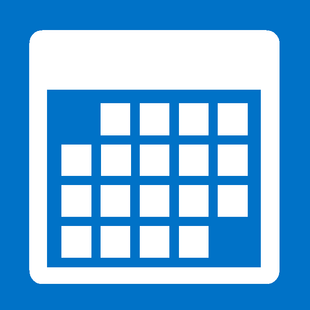 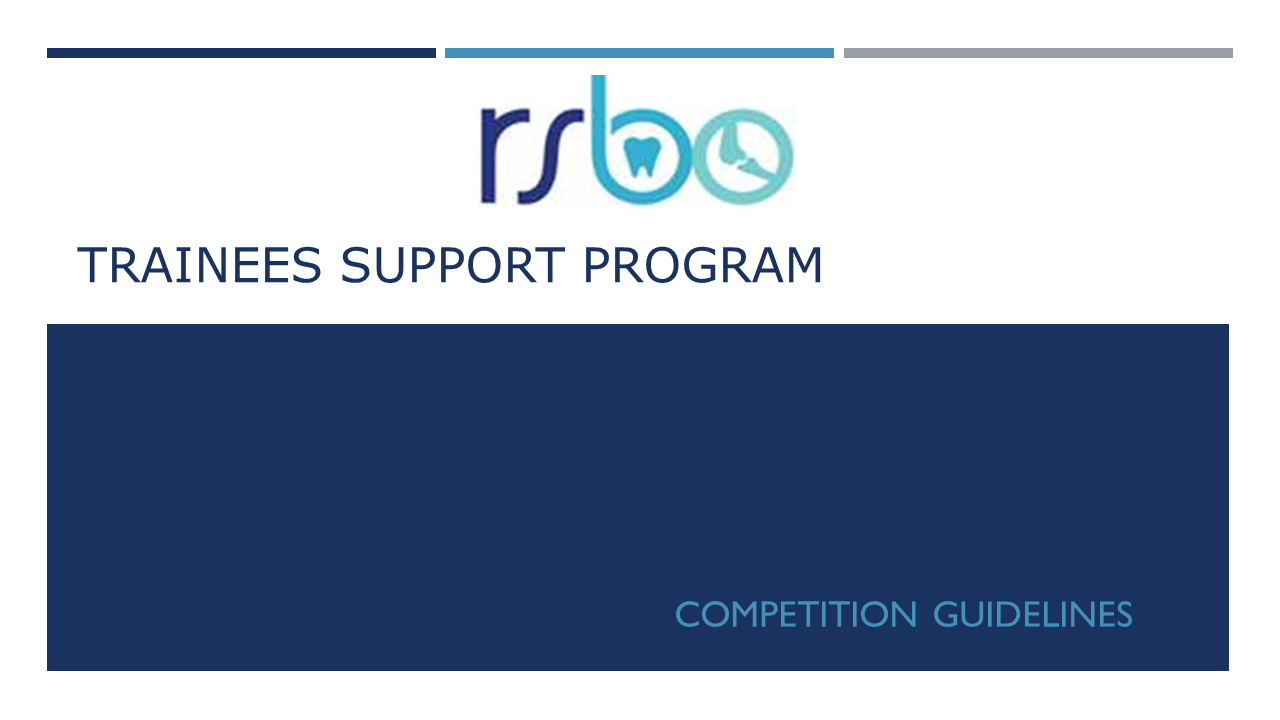 Deadline: September 27th, 2021, 5 p.m.
Results to be announced in December 2021The RSBO network (Réseau de recherche en Santé Buccodentaire et Osseuse) is proud to support trainees involved in clinical, outcome and basic research.  Our support program for trainees seeks to promote multidisciplinary projects and collaborations with experts of diverse fields. Although not considered as an essential criterion, we encourage applicants to present multidisciplinary and/or multi-sectorial project (basic, clinical, public health or entrepreneurial). The FRQS offers fellowships allowances of $5 000 for M.Sc students and $10 000 for Ph.D. students and postdocs. Eligibility criteria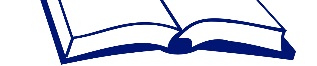 Be a student enrolled in a master's, doctoral or postdoctoral program in a Quebec university and be supervised or co-supervised by a regular member of the Network for Oral and Bone Health Research. Submit a project consistent with the Network's research priorities and in compliance with the ethical rules in force in the institution associated with the research;The financial support is cumulated only up to the equivalent amount awarded by funding agencies ($18,000 M.Sc. and $21,000 Ph.D.);A student is eligible to receive a maximum of two scholarships through this program (consecutive or not). When applying a second time, he/she must provide proof that efforts were made to obtain a scholarship from another funding agency;The awardees will be invited to join the RSBO trainees’ group (AGORA) with the mission of organizing events of interest for students members of the network.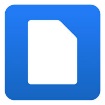  Required documentsThe application form (Word format) along with the requested documents (see below) in one PDF including:a recommendation letter from the supervisorthe description of the project (maximum 2 pages, Times New Roman 12, single space, 2 cm margins)Introduction/Rationale of the projectObjectives/HypothesesMethodology and data analysisTimeline and feasibility of the projectImpact and originality of the projectin the case of a second application, list on a separate page the scholarship applications submitted in the past year.  If none, explain why.a biosketch (maximum 4 pages, Times New Roman 12, single spaced, 2 cm margins)training: diplomas obtained, field, university, yearscholarships obtained:  agency, year, amount awardedprizes and distinctionsposters and oral presentation: authors, title, meeting, location, yearpublications: authors, title, journal, yearother relevant work, clinical or research experienceImportant! Specify the type of publication, presentation, fellowship or awards according to the table below).Add & complete :For postdocs (1 page, Times New Roam 12, single line spacing, 2 cm margins): Describe your career plan (½page)Justify the choice of the lab (how your scientific environment is suitable with your career goals, ½ page) Documents should be send by email to: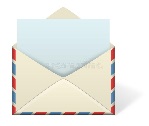 Andrée Lessard
Coordinator/ManagerRéseau de recherche en Santé Buccodentaire et Osseuse
andree.lessard@mcgill.caPublicationsNombre/Number1er auteur, révisé par des pairs (1st author, peered-reviewed)Publié, accepté ou sous-presse (published, accepted or in press)Co-auteur, révisé par des pairs (co-author, peered-reviewed)Publié, accepté ou sous-presse (published, accepted or in press)Autres articles publiés, acceptés ou sous-presse(other articles published, accepted or in press)Articles soumis à un comité de lecture (submitted articles)Chapitres de livres ou ouvrages collectifs (book chapters or collective work)Autres, spécifiez (others, specify)TotalPrésentations orales lors de conférencesOral presentations at conferencesNombre/NumberDans votre propre institutionIn your institutionEnvergure Provinciale ou régionaleProvincial or local conferenceEnvergure Nationale (National conference)Envergure Internationale (International conference)TotalPrésentations par affichePoster presentationsNombre/NumberDans votre propre institutionIn your institutionEnvergure Provinciale ou régionaleProvincial or local conferenceEnvergure Nationale (National conference)Envergure Internationale (International conference)TotalBoursesFellowshipsNombre/NumberBourses d'organisme national (IRSC, CRSNG, CRSH)   National Fellowships (CIHR, NCERC, SSHRC)Bourses d'organisme provincial (FRQS, FRQNT, FRQSC) Provincial Fellowships (FRQS, FRQNT, FRQSC)Bourses institutionnelles (réseau, centre de recherche)  Insitutional_local fellowships (network, research center)Bourse d'organisme/Autre pays  Other fellowships_/ ForeignAutres boursesOtherTotalPrix et distinctions/Awards and distinctions Nombre/NumberMeilleure présentation orale    Best oral presentationMeilleure présentation par affiche    Best poster presentationPrix d'excellence    Excellence awardBourses de déplacement   Travel awardsMention au tableau d'honneur du doyen    Dean’s honor listAutres prix et distinctionsOther awards or distinctionsTotal